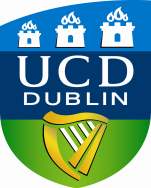 Undergraduate & Taught Masters Research Ethics Committee – UCD School of MedicineHuman Subjects Ethical Review Application FormSection A: 		General InformationSection B: 		Research Design & MethodologySection C: 		Ethical Issues and DilemmasSection D: 		Research Participants: Risk, Harm, Selection and Consent   Section E: 		Confidentiality and Data ProtectionSection F: 		DECLARATIONFor all the latest versions of the UCD REC and HREC Policies and Guidelines please see the research ethics website: http://www.ucd.ie/researchethics/policies_guidelines/Further information from: www.ucd.ie/researchethics  or email: medicinerec@ucd.ieNote: INSURANCE – The UTMREC-SM is not responsible for overseeing insurance requirements.Applicants should refer to https://www.ucd.ie/sirc/insurance/humanresearchinsurance/ for information on insurance for human research. It is incumbent on every applicant to ensure that the appropriate insurance cover is in place for their research. This can be done via the use of the mandatory self-assessment checklist which can be found at the link above.  SUBMISSION FOR FULL ETHICAL REVIEW YesNo1a) Has this proposal been submitted to any other research ethics committee? If yes, please provide details below of which committee and the outcome.1b) Is this a pilot study?1c) Have you attended a Research Ethics Application Advisory Consultation?   1d) Are you seeking permission to access UCD Students from more than one school?1e) Are you seeking permission to conduct a university-wide survey of UCD students?  (if the research is a campus-wide student survey and involves students from two or more schools, then permission to schedule the survey will be sought (by the Office of Research Ethics) from the University Student Survey Board  (USSB) after the ethical review and approval has been granted).1f) Do you or other investigators require a Garda Vetting Certificate for the purpose of this study? (If YES, please confirm your compliance in Section C, Q12)1g) Does your study involve face-to-face interactions with participants? If yes, then please complete the Human Research Ethics Risk Assessment and follow the instructions in the template: https://www.ucd.ie/sirc/coronavirus/returntocampusworking/ PROJECT DETAILS PROJECT DETAILS PROJECT DETAILS PROJECT DETAILS PROJECT DETAILS2a) Project Title In lay terms and short – 15 words max2a) Project Title In lay terms and short – 15 words max2b)Proposed Study Start Date:(dd/mm/yy)Proposed Study Completion Date:(dd/mm/yy)Proposed Start Date of Data Collection for this submission:(dd/mm/yy)Proposed Completion Date of Data Collection for this submission:(dd/mm/yy)2b)APPLICANT / PRINCIPAL INVESTIGATOR DETAILS           If answers are not clear the form will be returnedAPPLICANT / PRINCIPAL INVESTIGATOR DETAILS           If answers are not clear the form will be returnedAPPLICANT / PRINCIPAL INVESTIGATOR DETAILS           If answers are not clear the form will be returnedAPPLICANT / PRINCIPAL INVESTIGATOR DETAILS           If answers are not clear the form will be returnedAPPLICANT / PRINCIPAL INVESTIGATOR DETAILS           If answers are not clear the form will be returnedAPPLICANT / PRINCIPAL INVESTIGATOR DETAILS           If answers are not clear the form will be returnedAPPLICANT / PRINCIPAL INVESTIGATOR DETAILS           If answers are not clear the form will be returnedAPPLICANT / PRINCIPAL INVESTIGATOR DETAILS           If answers are not clear the form will be returned3a) Name of student (applicant)3b) Applicant’s UCD Email Address:3c) Applicant’s UCD Student Number:Note: UCD Staff members are Principal Investigators (PI); UCD Students are applicants and must provide supervisor’s name belowNote: UCD Staff members are Principal Investigators (PI); UCD Students are applicants and must provide supervisor’s name belowNote: UCD Staff members are Principal Investigators (PI); UCD Students are applicants and must provide supervisor’s name belowNote: UCD Staff members are Principal Investigators (PI); UCD Students are applicants and must provide supervisor’s name belowNote: UCD Staff members are Principal Investigators (PI); UCD Students are applicants and must provide supervisor’s name belowNote: UCD Staff members are Principal Investigators (PI); UCD Students are applicants and must provide supervisor’s name belowNote: UCD Staff members are Principal Investigators (PI); UCD Students are applicants and must provide supervisor’s name belowNote: UCD Staff members are Principal Investigators (PI); UCD Students are applicants and must provide supervisor’s name below3c) Programme / level of study in UCD School of Medicine (please select the relevant option):UndergraduateUndergraduateUndergraduateUndergraduateUndergraduateUndergraduateTaught Post-Graduate3c) Programme / level of study in UCD School of Medicine (please select the relevant option):MedicineMedicineRadiographyRadiographyBHLSPhysiology3c) Programme / level of study in UCD School of Medicine (please select the relevant option):3d) Is research part of SSRA programme?(Provide project number, if relevant)3d) Is research part of SSRA programme?(Provide project number, if relevant)3d) Is research part of SSRA programme?(Provide project number, if relevant)3d) Is research part of SSRA programme?(Provide project number, if relevant)3d) Is research part of SSRA programme?(Provide project number, if relevant)YesNoProject Number3d) Is research part of SSRA programme?(Provide project number, if relevant)3d) Is research part of SSRA programme?(Provide project number, if relevant)3d) Is research part of SSRA programme?(Provide project number, if relevant)3d) Is research part of SSRA programme?(Provide project number, if relevant)3d) Is research part of SSRA programme?(Provide project number, if relevant)3e) If taught programme, please provide name of course 3f) Supervisor’s Name (including title e.g. Prof., Dr. other etc.,)UCD / external Telephone:UCD / external Telephone:UCD / external organisation Email:UCD / external organisation Email:3g) Has your supervisor reviewed this submission? YesNo.  Why Not?No.  Why Not?No.  Why Not?No.  Why Not?No.  Why Not?No.  Why Not?3g) Has your supervisor reviewed this submission? INTERNAL / EXTERNAL INVESTIGATOR(S) / ORG DETAILS (if applicable) name all investigators on projectINTERNAL / EXTERNAL INVESTIGATOR(S) / ORG DETAILS (if applicable) name all investigators on projectINTERNAL / EXTERNAL INVESTIGATOR(S) / ORG DETAILS (if applicable) name all investigators on projectINTERNAL / EXTERNAL INVESTIGATOR(S) / ORG DETAILS (if applicable) name all investigators on project4a) UCD Principal Investigator(s) & affiliations 4b) External Investigator(s) Names4c) Name & Address of external Organization if applicable4d) Details of relationship between the UCD investigators, the external investigators and the project4e) Do you have a Data Sharing and Data Management Agreement in place with the external investigator(s) and or external organisation?  if applicable4e) Do you have a Data Sharing and Data Management Agreement in place with the external investigator(s) and or external organisation?  if applicableYesNo4e) Do you have a Data Sharing and Data Management Agreement in place with the external investigator(s) and or external organisation?  if applicable4e) Do you have a Data Sharing and Data Management Agreement in place with the external investigator(s) and or external organisation?  if applicable4f) Describe briefly the Data Sharing and Data Management Agreement5. RESEARCH PROPOSAL5. RESEARCH PROPOSAL5. RESEARCH PROPOSAL5. RESEARCH PROPOSAL5a) Has this topic been studied before? If yes, why is an additional study needed?                           5a) Has this topic been studied before? If yes, why is an additional study needed?                           5b) Provide a brief description of research5b) Provide a brief description of researchThe description must be presented in everyday or lay language and not more than 250 words eachThe description must be presented in everyday or lay language and not more than 250 words eachithe aims and objectives of the studythe aims and objectives of the studythe aims and objectives of the studyiithe scientific/theoretical background of studythe scientific/theoretical background of studythe scientific/theoretical background of study5c) Research design 5c) Research design Describe in not more than 250 words eachDescribe in not more than 250 words eachithe methods of data collectionthe methods of data collectionthe methods of data collection       iithe size and composition of samplethe size and composition of samplethe size and composition of sampleiiihow the size of the sample was determinedhow the size of the sample was determinedhow the size of the sample was determinedviWill there be a pilot study run initially?  Will there be a pilot study run initially?  Will there be a pilot study run initially?  vthe methods of analysis to be usedthe methods of analysis to be usedthe methods of analysis to be usedviWill formal statistical procedures be used?Will formal statistical procedures be used?Will formal statistical procedures be used?5d) Expertise available to the researcher(s) for analysis of the data5d) Expertise available to the researcher(s) for analysis of the dataDescribe in not more than 250 words eachDescribe in not more than 250 words each5e) Methods of data collection please indicate Yes or No5e) Methods of data collection please indicate Yes or NoYes/No?Describe brieflyistandard educational practices           iistandard educational tests        iiistandard personality tests   ivstandard psychological testsvinterviews or focus groups       vipublic observationsviipersons in public office          viiiusing existing data only              ixsurveys/questionnaires     xaudio/video recordings                       xiother (please specify)6. ETHICAL DILEMMAS & ISSUES: Please identify all ethical dilemmas and issues which may arise in the course of the study and provide details of how you propose to address them.If you have not identified any ethical issues or dilemmas please complete and submit a Low Risk Projects Form by email to Medicinerec@ucd.ie 7.  SELECTION AND RECRUITMENT OF PARTICIPANTS7.  SELECTION AND RECRUITMENT OF PARTICIPANTS7.  SELECTION AND RECRUITMENT OF PARTICIPANTS7a) Who are the participants? (including size and composition)7a) Who are the participants? (including size and composition)7b) Where are you recruiting the     participants from and how will they be selected? 7b) Where are you recruiting the     participants from and how will they be selected? IDo you have permission to access these participants? Provide details of organization/group and attach a copy of the permission if applicableYou will need to provide proof of permission from directors of organisations, principals of schools, and the relevant authority of any other type of body where you are seeking to access participants in their careYou will need to provide proof of permission from directors of organisations, principals of schools, and the relevant authority of any other type of body where you are seeking to access participants in their careYou will need to provide proof of permission from directors of organisations, principals of schools, and the relevant authority of any other type of body where you are seeking to access participants in their careiiPlease state clearly who will approach potential participants?7c) How will the research participants in this study be screened, please give details of your screening criteria for recruitment/selection of participants7c) How will the research participants in this study be screened, please give details of your screening criteria for recruitment/selection of participantsiInclusion criteria. What inclusion criteria operate?IiExclusion criteria. What exclusion criteria operate?8. VULNERABLE PARTICIPANTS If the participants (or controls) belong to any of the following vulnerable groups below please give details (includes physical impairment, mental health impairment, capacity to consent, UCD Students and marginalized sections of society)8. VULNERABLE PARTICIPANTS If the participants (or controls) belong to any of the following vulnerable groups below please give details (includes physical impairment, mental health impairment, capacity to consent, UCD Students and marginalized sections of society)8. VULNERABLE PARTICIPANTS If the participants (or controls) belong to any of the following vulnerable groups below please give details (includes physical impairment, mental health impairment, capacity to consent, UCD Students and marginalized sections of society)a)Children under 18 years of ageb)University Students (see policies – accessing students and recommendations on using students in research)c)People who have language difficultyd)People who have a recognised or diagnosed intellectual, physical or mental impairmente)Older people (in relation to physical impairment, mental health impairment, capacity to consent)f)People confined to institutions (prisoners, residents in 24 hour nursing facilities)g)Persons in unequal relationships with the researcher (teacher/student; therapist/client; employer/employee)h)Marginalized sections of societyi)Others (please specify)9. PROTECTING VULNERABLE PARTICIPANTS: If the study participants (or controls) belong to any of the vulnerable groups please state what special arrangements will be made to protect them (including Garda Vetting requirement) and to deal with issues of consent/assent.9. PROTECTING VULNERABLE PARTICIPANTS: If the study participants (or controls) belong to any of the vulnerable groups please state what special arrangements will be made to protect them (including Garda Vetting requirement) and to deal with issues of consent/assent.9. PROTECTING VULNERABLE PARTICIPANTS: If the study participants (or controls) belong to any of the vulnerable groups please state what special arrangements will be made to protect them (including Garda Vetting requirement) and to deal with issues of consent/assent.10. RISKS TO PARTICIPANTS: Yes or No?Please indicate the level of risk for research participants, and provide brief details:a) Extreme risk?b) High Risk?c) Some Risk?d) Minimal Risk?e) Please indicate the steps that will be taken to control this risk or to address any harm associated with participant (e.g. debriefing procedures etc.,)e) Please indicate the steps that will be taken to control this risk or to address any harm associated with participant (e.g. debriefing procedures etc.,)e) Please indicate the steps that will be taken to control this risk or to address any harm associated with participant (e.g. debriefing procedures etc.,)11. INFORMATION LEAFLET CHECKLIST: Please confirm that the following issues have been addressed in your Information leaflet for participants   Please note that the items listed below are also the headings to be used in your information sheet and are to be addressed to the participantYesNoIntroductory statement:Researcher’s name and descriptor (Professor, Dr.  Mr. Ms, other)Name of researcher’s SchoolThe topic and title of the research. ‘What is this research about?’	‘Why I am doing this research?’‘Why have you been invited to take part?’‘How will your data be used?’‘What will happen if you decide to take part in this research study?’	‘How will your privacy be protected?’  ‘What are the benefits of taking part in this research study?’	‘What are the risks of taking part in this research study?’‘Can you change your mind at any stage and withdraw from the study?’	‘How will you find out what happens with this project?’  	Contact details for further information Please be aware of the risks in providing your personal phone details and the implications this might have when dealing with participants under 18If the above headings are not included in your information leaflet, please explain and justify why belowIf the above headings are not included in your information leaflet, please explain and justify why belowIf the above headings are not included in your information leaflet, please explain and justify why below12. CONSENT PROCEDURES: Describe the procedures by which consent will be obtained12. CONSENT PROCEDURES: Describe the procedures by which consent will be obtained12. CONSENT PROCEDURES: Describe the procedures by which consent will be obtainedYesNoIs written consent to be obtained?  Is written consent to be obtained?  Is written consent to be obtained?  iIf yes, describe the procedures by which written consent will be obtainediiIf no, describe procedures regarding how consent will be obtained          13. EXPENSES & REIMBURSEMENTS (Please read REC Guidelines on Expenses & Incentives before completing this section)13. EXPENSES & REIMBURSEMENTS (Please read REC Guidelines on Expenses & Incentives before completing this section)YesNoWill payment of any kind, including expenses, be made to participants?  Will payment of any kind, including expenses, be made to participants?  iIf yes, please provide details and justification below.If yes, please provide details and justification below.If yes, please provide details and justification below.14. PROTECTION PARTICIPANT IDENTITY: What arrangements are in place to ensure that the identity of each participant remains confidential? 15. DATA COLLECTION: Do you intend to use any of the following recording devices as a means of collecting information for this research study? 15. DATA COLLECTION: Do you intend to use any of the following recording devices as a means of collecting information for this research study? 15. DATA COLLECTION: Do you intend to use any of the following recording devices as a means of collecting information for this research study? 15. DATA COLLECTION: Do you intend to use any of the following recording devices as a means of collecting information for this research study? YesNoAudio/Sound recorder (tape/CDs/phone)	Audio/Sound recorder (tape/CDs/phone)	Audio/Sound recorder (tape/CDs/phone)	Audio/Sound recorder (tape/CDs/phone)	Photography (incl. digital cameras/phones)  Photography (incl. digital cameras/phones)  Photography (incl. digital cameras/phones)  Photography (incl. digital cameras/phones)  Film/Video/DVD recorder	Film/Video/DVD recorder	Film/Video/DVD recorder	Film/Video/DVD recorder	Computer (laptop/tablet/iPad/mobile phone)Computer (laptop/tablet/iPad/mobile phone)Computer (laptop/tablet/iPad/mobile phone)Computer (laptop/tablet/iPad/mobile phone)Other 		Other 		Other 		Other 		If yes is indicated for any of these devices, please indicate the specific permission that will be obtained as part of the informed consent document.   If yes is indicated for any of these devices, please indicate the specific permission that will be obtained as part of the informed consent document.   If yes is indicated for any of these devices, please indicate the specific permission that will be obtained as part of the informed consent document.   If yes is indicated for any of these devices, please indicate the specific permission that will be obtained as part of the informed consent document.   If yes is indicated for any of these devices, please indicate the specific permission that will be obtained as part of the informed consent document.   If yes is indicated for any of these devices, please indicate the specific permission that will be obtained as part of the informed consent document.   16. DATA FORMAT: Please indicate the form in which the data will be collected/stored/accessed (bearing in mind you may be creating a data base) and provide brief details: For explanation of the terms below please refer to Personal Data Definitions & Examples HG3B short guide16. DATA FORMAT: Please indicate the form in which the data will be collected/stored/accessed (bearing in mind you may be creating a data base) and provide brief details: For explanation of the terms below please refer to Personal Data Definitions & Examples HG3B short guideCollectedCollectedStored and/or accessedStored and/or accessed16. DATA FORMAT: Please indicate the form in which the data will be collected/stored/accessed (bearing in mind you may be creating a data base) and provide brief details: For explanation of the terms below please refer to Personal Data Definitions & Examples HG3B short guide16. DATA FORMAT: Please indicate the form in which the data will be collected/stored/accessed (bearing in mind you may be creating a data base) and provide brief details: For explanation of the terms below please refer to Personal Data Definitions & Examples HG3B short guideYesNoYesNoa)Anonymousb)De-identified (or anonymised)c)Identifiabled)Potentially identifiablee)Please provide any additional details about the data format Please Note – consent forms; recordings; transcripts; databases, may need to be handled separately – please provide details, if applicableSubmissions which propose face-to-face interactions between participants and researchers (e.g. focus groups, interviews, physical tests are not anonymous or de-identified at the collection stage – please answer correctlySubmissions which propose face-to-face interactions between participants and researchers (e.g. focus groups, interviews, physical tests are not anonymous or de-identified at the collection stage – please answer correctlySubmissions which propose face-to-face interactions between participants and researchers (e.g. focus groups, interviews, physical tests are not anonymous or de-identified at the collection stage – please answer correctlySubmissions which propose face-to-face interactions between participants and researchers (e.g. focus groups, interviews, physical tests are not anonymous or de-identified at the collection stage – please answer correctlySubmissions which propose face-to-face interactions between participants and researchers (e.g. focus groups, interviews, physical tests are not anonymous or de-identified at the collection stage – please answer correctlySubmissions which propose face-to-face interactions between participants and researchers (e.g. focus groups, interviews, physical tests are not anonymous or de-identified at the collection stage – please answer correctly17. PROTECTING CONFIDENTIALITY: Describe in detail the measures that will be taken to protect the confidentiality of the data/database which will be collected: 17. PROTECTING CONFIDENTIALITY: Describe in detail the measures that will be taken to protect the confidentiality of the data/database which will be collected: Who will have control of the data generated by the research for this study?Where will the data be stored/ or archived?Does your data storage/archiving comply with the HREC Guidelines?In what format will the data be stored/archived?How long will the data be stored/archived?  Please explain if the data is to be stored for this study only or made available for future research/researchers.18.DATA COLLECTION AND DATA/DATABASE MANAGEMENT RESPONSIBILITY:18.DATA COLLECTION AND DATA/DATABASE MANAGEMENT RESPONSIBILITY:18.DATA COLLECTION AND DATA/DATABASE MANAGEMENT RESPONSIBILITY:18.DATA COLLECTION AND DATA/DATABASE MANAGEMENT RESPONSIBILITY:18.DATA COLLECTION AND DATA/DATABASE MANAGEMENT RESPONSIBILITY:Who will be responsible for the secure storage/archiving of, and for control of access to the data generated by the research, until it has been either archived or destroyed?Provide a name of a UCD staff member or UCD               school or external organisation in this answerWho will be responsible for archiving or destroying the data at the end of the period indicated in answer to Q 19e)? provide a name of a UCD staff member or UCD school or external organisation in this answerPlease confirm what will happen to the data collected at the end of the study?Please confirm what will happen to the data collected at the end of the study?ArchivedDestroyedOtherPlease confirm what will happen to the data collected at the end of the study?Please confirm what will happen to the data collected at the end of the study?Go to Q19Go to Q20Go to Q2119.  ARCHIVING DATA/DATABASE:  please indicate what will happen to the data? 19.  ARCHIVING DATA/DATABASE:  please indicate what will happen to the data? Who in UCD will be responsible for the archive and future use of the data?  Provide a name of a UCD staff member or UCD school or external organization in this answerAlso give details of whether it will be intended for personal use only?   Will the archived data be made available to other researchers?  If yes, then how?Please provide details about how and where the data is to be archived and details on the future use of the data – who will be allowed to access the data, what restrictions will be in put in place and any other criteria for accessing this data in the future by a third party?DESTROYING DATA/DATABASE:  please explain why you are destroying the data?DESTROYING DATA/DATABASE:  please explain why you are destroying the data?Please justify why the data will be destroyedConfirm who will be responsible for the destruction? Provide a name of a UCD staff member or UCD school or external organization in this answerWhen will the data/database be destroyed? DATA/ DATABASE MANAGEMENT:  Please explain what will happen to the data if not being destroyed or archived?22.   FUTURE USE OF DATA/DATABASE: Please confirm if the data you collected for this study is intended to be used by you or other researchers for further research or publication at a later date GUIDELINES: please confirm that you have read the following:YesHREC Guidelines and Policies specifically Relating to Research Involving Human Subjects:  http://www.ucd.ie/researchethics/policies_guidelines/The UCD Data Protection Policy: http://www.ucd.ie/dataprotection/policy.htm     The UCD GDPR Policies & Procedures: http://www.ucd.ie/gdpr/policiesprocedures/ The General Data Protection Regulation: https://www.dataprotection.ie/docs/GDPR/1623.htm The Data Protection Guidelines on Research in the health sector, (if applicable):                                https://www.dataprotection.ie/documents/guidance/Health_research.pdfThe Health Research Regulations:  http://www.hrb.ie/funding/gdpr-guidance-for-researchers/gdpr-and-health-research/health-research-regulations-2018/ The Human Research Ethics Risk Assessment (if applicable) for face-to-face interactions with research subjects: https://www.ucd.ie/sirc/coronavirus/returntocampusworking/The SIRC Office Insurance Guidelines for Researchers https://www.ucd.ie/sirc/insurance/humanresearchinsurance/  and associated mandatory self-assessment insurance checklistI, the researcher, have read the HREC Guidelines and Policies specifically Relating to Research Involving Human Subjects and agree to abide by them in conducting this research. I confirm that the information provided on this form is correct and accurate.We the undersigned researchers acknowledge or agree with the University:a)	It is our sole responsibility and obligation to comply with all domestic Irish and European legislation and to obtain such statutory consents as may be necessary;b)	Not to commence any research until any such consents have been obtained;c)	To furnish to the proper officer of UCD a true copy of any consent obtained;d)	That neither the University, the Committee, nor individual members of the Committee accept any legal obligation (to us or to any third party) in relation to the processing of this application or to any advice offered in respect of it nor for the subsequent supervision of the research;e)     That the research will be conducted in accordance with any approval granted by the Committee and in conformity with the documentation submitted with this application and with licence granted under any legislation;f)     That the undersigned researcher(s) have read the most recent UCD Research Ethics Committee Guidelines and Policy for Ethical Approval of Research involving Humans – which are available on the UCD website (www.ucd.ie/researchethics) and agree to abide by them in conducting this research;g)    Confirm that the information provided on this form is correct and accurate;h)    In conducting research, a researcher has both ethical duties and legal obligations. Compliance with one set of responsibilities does not guarantee compliance with the other - what is legally permissible may not be ethical and vice versa. It is for the researcher to inform himself and herself as to what ethical duties and legal obligations apply to his or her research and to comply with these duties and obligations – this includes being informed about General Data Protection Guidelines (GDPR);i)     It is not acceptable for an applicant to treat the grant of ethical approval as absolving them from the responsibility of informing themselves of their legal responsibilities in relation to data protection and of complying with these; j)     It must be understood that any ethical approval granted is premised on the assumption that the research will be carried out within the limits of the law; k)    Ethical approval does not constitute any sort of advice or representation to the applicant that compliance with the requirements, as laid down by the UCD Human Research Ethics Committee, will be sufficient to comply with the applicable law in the area.l)     FINAL SIGN-OFF IS REQUIRED POST-REVIEW AND FOLLOWING SATISFACTORY RESPONSES TO ANY CLARIFICATIONS.  Before the final Approval Letter is issued by the UTMREC-SM, the Applicant and Supervisor must sign off on the declaration above.  Please sign below and save in Word format before submitting final version to medicinerec@ucd.ie. Signature of Applicant / ResearcherDateSignature of Supervisor / PIDate